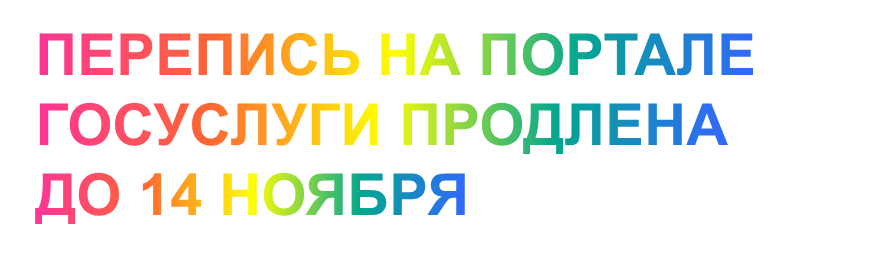 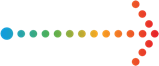 Жители России получили дополнительную неделю, чтобы самостоятельно заполнить электронный переписной лист  Всероссийской переписи населения.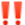 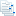 Ранее самостоятельную перепись на Госуслуги.ру планировалось завершить 8 ноября, а до 14 ноября переписывать население только с помощью переписчиков. 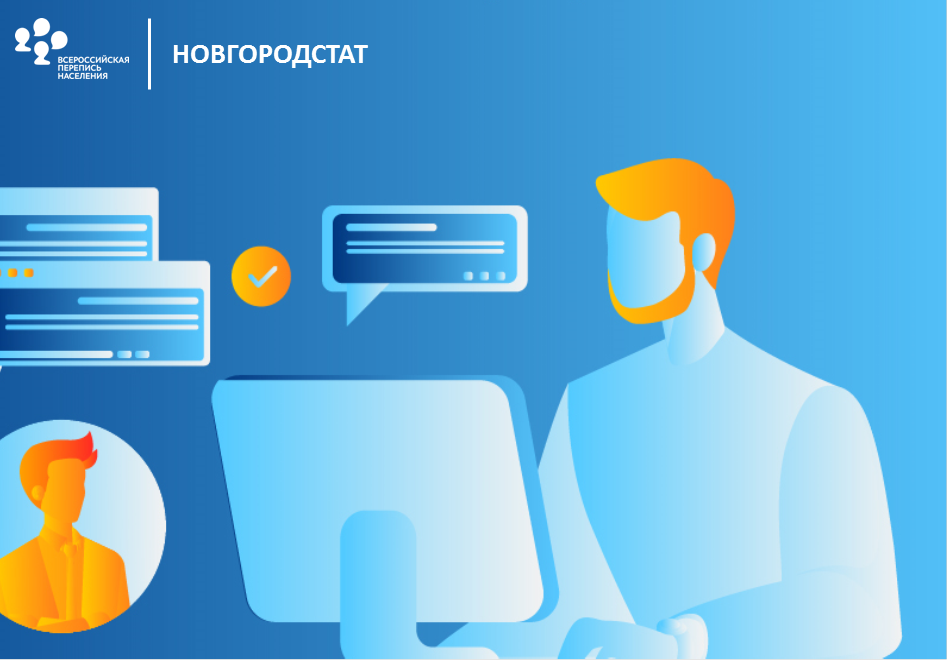 Пробная перепись, которая проходила на территории Новгородской области в 2018 году, позволила 9.5 тысячам новгородцев освоить самостоятельную перепись на портале Госуслуг.Онлайн-перепись обеспечивает максимальную безопасность и удобство для респондентов.Всероссийская перепись населения проходит с 15 октября по 14 ноября 2021 года с применением цифровых технологий. Главным нововведением переписи стала возможность самостоятельного заполнения жителями России электронного переписного листа на портале Госуслуги (Gosuslugi.ru). 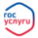 